Već nekoliko sati ponavljamo snalaženje u prostoru ( stajalište, obzor, strane svijeta).Današnji sat prirode i društva provedi u prirodi. Prošeći šumom ili livadom, pronađi mahovinu na drveću i godove na panju te se prisjeti na kojoj strani oni rastu i pokušaj se orijentirati u prostoru.Odredi svoje stajalište i promatraj obzor.Nakon povratka kući u bilježnicu iz prirode i društva zapiši što si vidio/vidjela.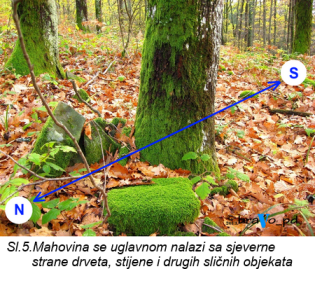 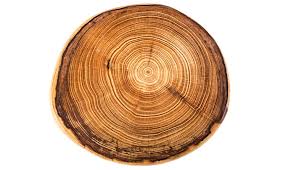 